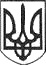 РЕШЕТИЛІВСЬКА МІСЬКА РАДАПОЛТАВСЬКОЇ ОБЛАСТІВИКОНАВЧИЙ КОМІТЕТРІШЕННЯ Керуючись ст. 31 Закону України від 21.05.1997 № 280/97 „Про місцеве самоврядування в Україні” із змінами, ст.ст. 26, 34,  Закону України вiд 17.02.2011 № 3038-VI „Про регулювання містобудівної діяльності” із змінами,  виконавчий комітет Решетилівської міської радиВИРІШИВ:1. Виступити замовником на виготовлення проектно-кошторисної документації „Капітальний ремонт внутрішньо квартальних проїздів з благоустроєм території житлового будинку №7 по вулиці Старокиївська у місті Решетилівка Полтавської області”.2. Замовлення на виготовлення проектно-кошторисної документації здійснити серед спеціалізованих проектних організацій з врахуванням вимог діючих будівельних норм і правил.Секретар міської ради                                                               О.А. ДядюноваНіколаєнко  2 10 6230 травня 2019 року                        № 78Про замовлення проектно-кошторисної документації